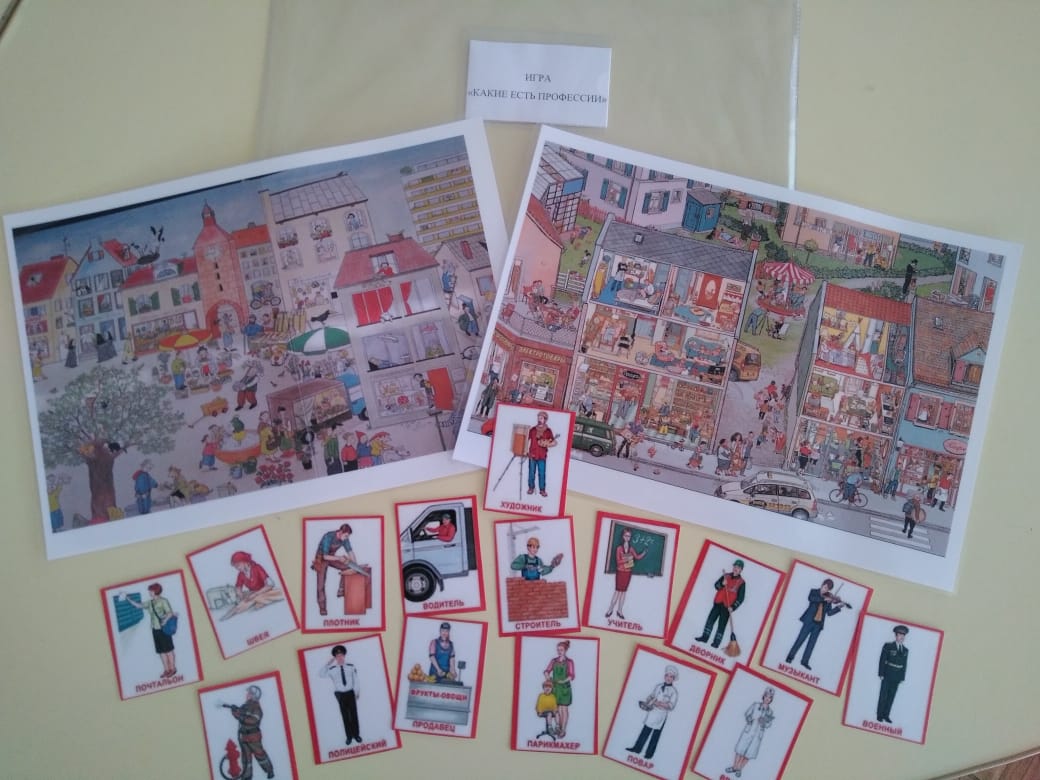 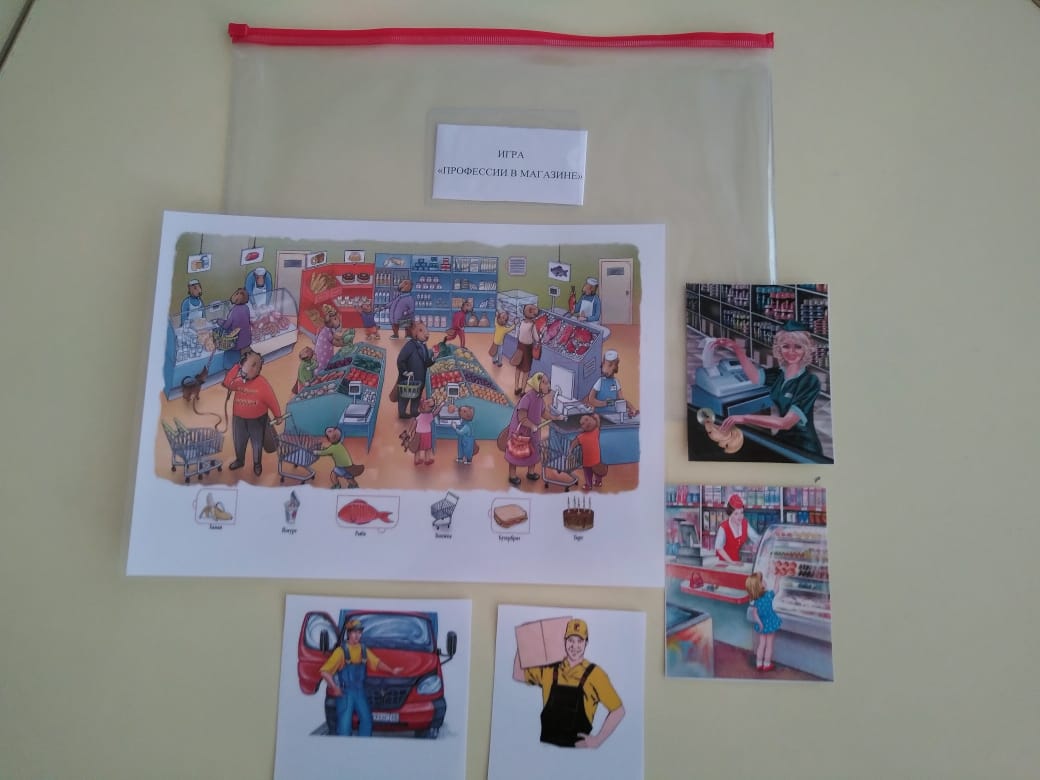 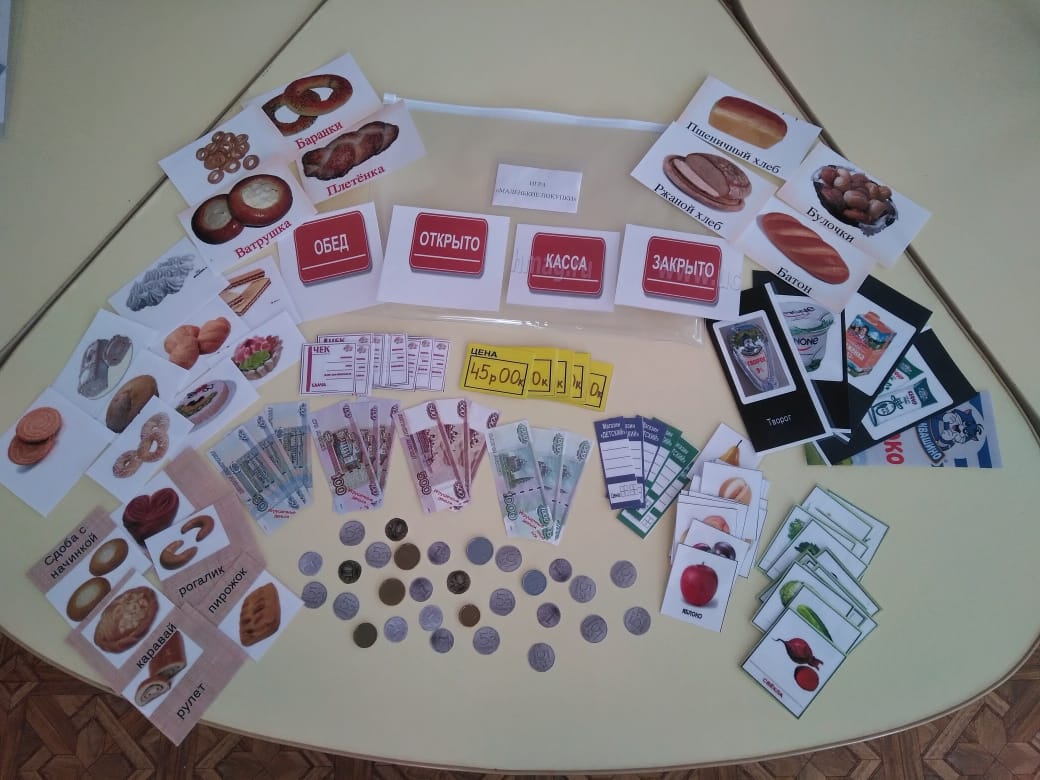 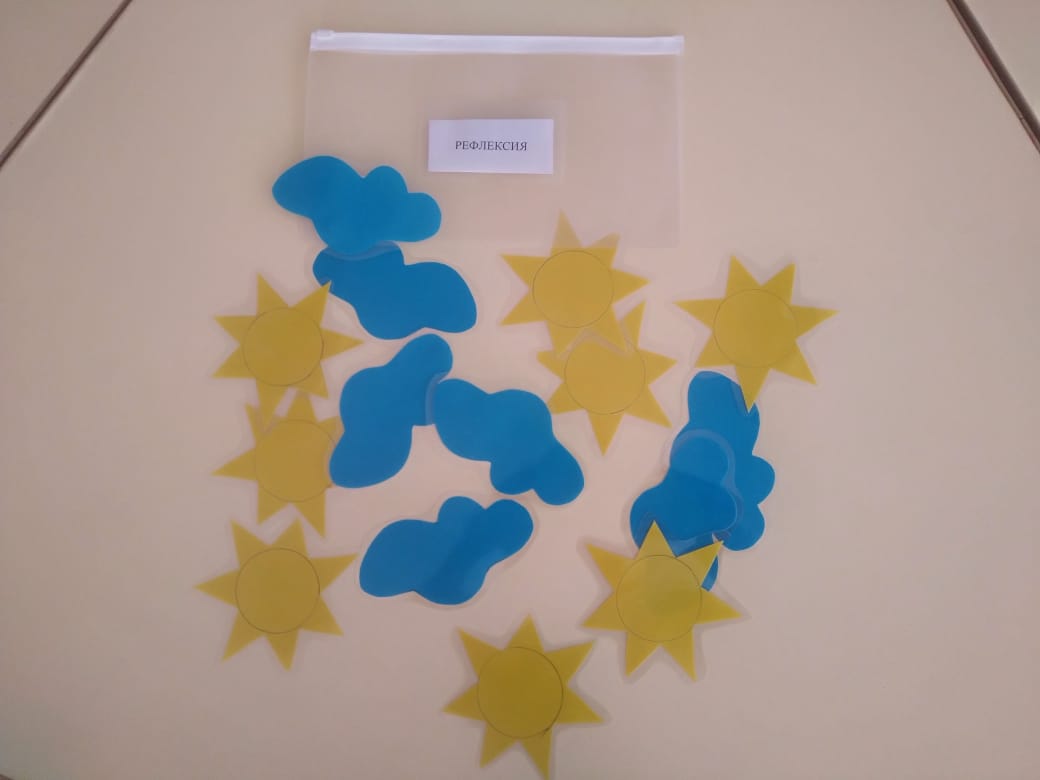 Название культурной практикиВиммельбух.Возраст детей5-7 летТема (с указанием культурного (-ых) объекта (-ов))Игра: "Какие есть профессии ". Игра: "Профессии в магазине".Игра: "Маленькие покупки".Задачи реализацииОбразовательные: Формирование представлений о содержании деятельности людей разных профессий. Познакомить детей с денежными знаками Российской  Федерации, учить различать монеты разного достоинства. Учить сопоставлять цену товара с имеющимися наличными деньгами.Развивающие: Способствовать развитию внимания, памяти и связной речи.  Воспитательные: Воспитывать экономность и бережливость в общении с деньгами, культуру взаимоотношений.Материалы и оборудование3 картины виммельбух - формат А4; карточки картинки с изображением людей разных профессий; изображения российских монет диаметром:от 1см до 1.5см; бумажные - игрушечные купюры от 50 руб. и до 5000руб.; ценники, чеки, вывески; картинки фрукты -5*6см, картинки - овощи 6*7см, картинки 7*10см: молочные продукты, хлебобулочные изделия.Персонаж - кукла Буратино. Карточки для рефлексии: карточки солнышки и тучки.Предварительная работаВиртуальная экскурсия по супермаркету.Место проведенияГруппа детского садаХод реализации культурной практикиВведение в игровую ситуацию: в группу к детям приходит Буратино, приносит игру Виммельбух (приложение 1)  и просит детей помочь разобраться и найти люди каких профессий  встречаются на картине.   Игровые действия: Дети рассматривают картину определяют кто нарисован, затем  находят  карточки с нужными профессиями и выкладывают к картине.Буратино видит, что много магазинов на картине и вспоминает, что ему нужно купить продукты и  просит помочь детей, сказать кто работает в магазине.Игровые действия: Дети рассматривают картину, определяют какие профессии есть непосредственно в магазине, находят карточки с профессиями и выкладывают к картине рассказывая Буратино. Буратино удивляется как много разного товара он хочет купить но не знает как это сделать.Проводится игра "Маленькие покупки". Карточки с товаром расставляют на стеллаже или полке, рядом с каждым товаром ставится ценник. С помощью вывесок дети определяют где касса, когда обед, закрыт или открыт магазин. Дети с помощью педагога определяют купюры с каким достоинством у каждого из них есть. Игровые действия: Открывается магазин дети-покупатели вместе с Буратино выбирают товар, соотносятего ценну с суммой имеющихся у них денег и делают покупки. В ходе игры дети отвечают на вопросы: зачем люди ходят в магазин; какие товары покупают в магазине; как покупатели узнают цену нужного им товара; как расплачиваются в магазине? Задание в игре постепенно усложняются: покупатель делает покупку только одного предмета; покупатель делает покупку сразу нескольких предметов; покупатель расплачивается за покупку одной монетой(купюрой) и при необходимости получает сдачу; покупатель расплачивается за покупку несколькими монетами (купюрами); покупатель сравнивает товары по стоимости (дороже, дешевле, одинаковые по цене); покупатель самостоятельно оценивает разные товары и объясняет, почему они столько стоят. Дети узнают, что цена товара выражает количество денег, которое надо заплатить, чтобы его получить. Стоимость товара может быть представлена количеством монет (купюр) разного достоинства.Подведение итогов игры: Буратино благодарит детей, за то, что они помогли ему узнать какие есть  профессии, совершить покупки прощается с детьми и уходит.  Спрашивает детей, что им больше всего понравилось? Почему? Что вызвало затруднение? Прощается с детьми и дарит в подарок эту игру "Виммельбух", "Маленькие покупки" Для дальнейшей самостоятельной игры.Рефлексия деятельностиКарточки: солнышко и тучка.Солнышко -  интересно, поучительно.Тучка - не интересно..